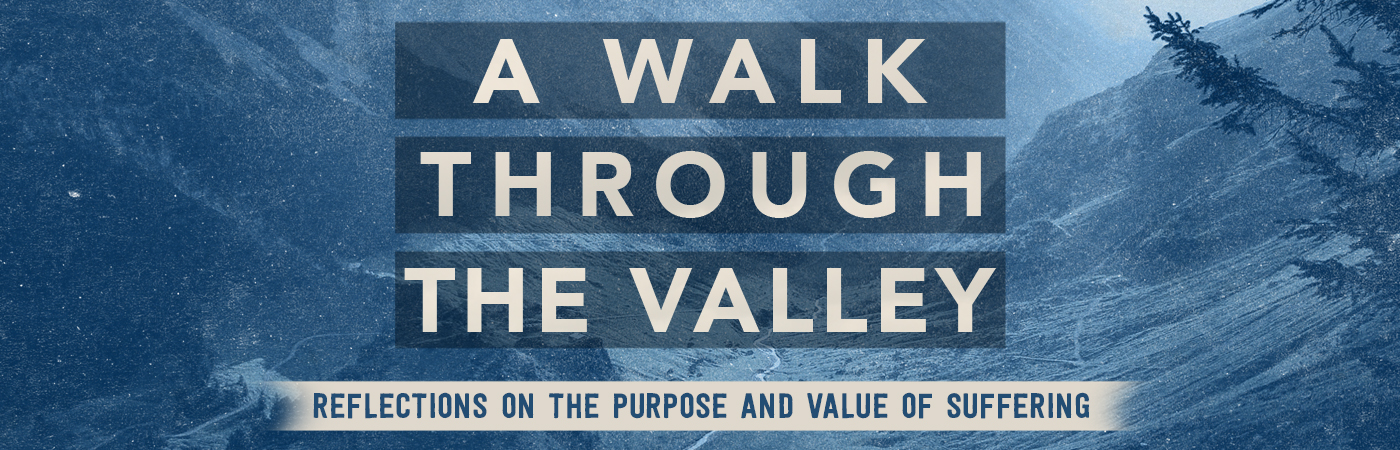 Suffering as Affliction| 2 Corinthians 12:1-10 Pastor Bill Curtis | July 23, 2017Sermon NotesGod uses suffering in our lives to destroy                     .Principles:God must                     Satan to inflict suffering on a person. God allows Satan to inflict suffering for a                     . God seldom                      the source of our suffering.Response:Appeal to the                     of God (12:8).Depend on the                     of God (12:9a).Boast in the                     of God (12:9b-10).